Weekly English Planning		Focus Book: Whatever Next                           Hedgehogs Class - Reception 	                                                                     w/b: 28.06.21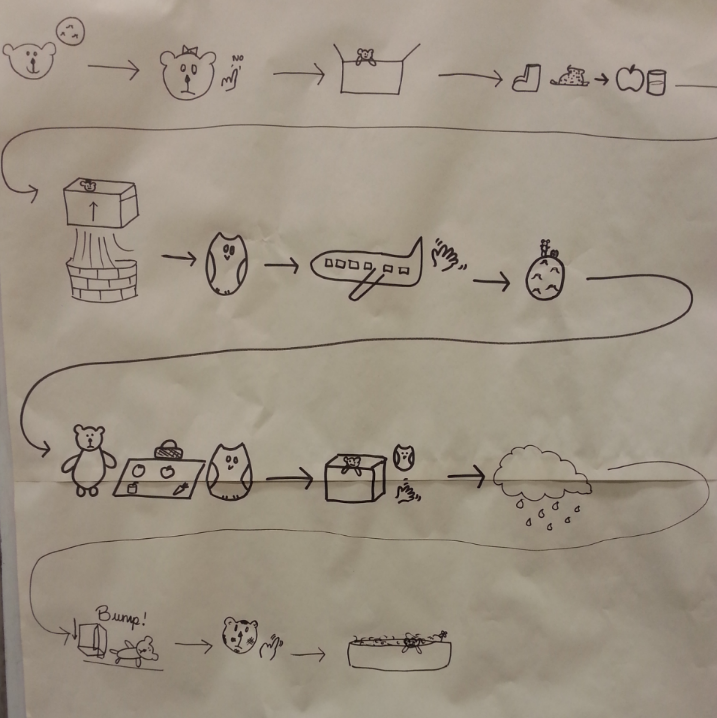 Morning sentenceLearning objectiveMain teachingActivityResourcesVocabularyMondaylast week I….To ask questions about a story    Tap Tap box: images of planets – recap naming the planets in orderListen to the story ‘Whatever Next’. As you read, add actions, pretending you are the bear going to the moon. The story starts with a question. Can you think of other questions? What words are usually used to start questions?Individual/small group:Write a question about the storyEnhanced provision:Build a rocket outsideAct out the story. Which characters/props will you need?Make a list of equipment you might need if you were going to travel to the moon. Make a picnic to eat on the moon. (in afternoon make moon buggies from last weeks plan)large construction boxescolanderwellies (space boots)play food. journeyspacemooncolanderwhowhatwherewhenwhyTuesdayBaby Bear asked….To sequence a story    Tap Tap box: props needed for bear to travel – rocket, helmet, space bootsSequence the images from the story. Add the text to the sequenced cards. As you sequence the cards add actions. individual/small groups:sequence the story image cardsEnhanced provision:Build a rocket outsideAct out the story. Which characters/props will you need?Make a list of equipment you might need if you were going to travel to the moon. Make a picnic to eat on the moon.large construction boxescolanderwellies (space boots)play food.images to sequence journeyspacemooncolanderbeginningmiddleendWednesdayBaby Bear found…(a rocket, a space helmet and a pair of space boots)To retell a story orally     Tap Tap box: an empty cardboard box. draw story map as retell images 1-4 of sequenced cards. Children use actions. Use ‘adapted version’ of story and add ‘once upon a time’.individual/small groups:Children draw images and retell the story in their own words.Enhanced provision:Build a rocket outsideAct out the story. Which characters/props will you need?Make a list of equipment you might need if you were going to travel to the moon. Make a picnic to eat on the moon.cardboard box 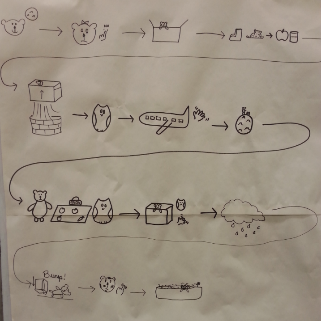  journeyspacemooncolandersonextthenafter thatThursdayBaby Bear packed…To retell a story using a story map Tap Tap Box: Retell beginning of story using actions and story map (and adapted text) from yesterday. Add to the story map Baby Bear made his rocket from a box. What would he need in order to build a real rocket?Watch this video about spaceships:https://www.youtube.com/watch?v=2R8V68viXqkDraw and label your own diagram of a rocket to help Baby Bear. Make sure to label these parts:Nose coneFinWindowBody tubeThrust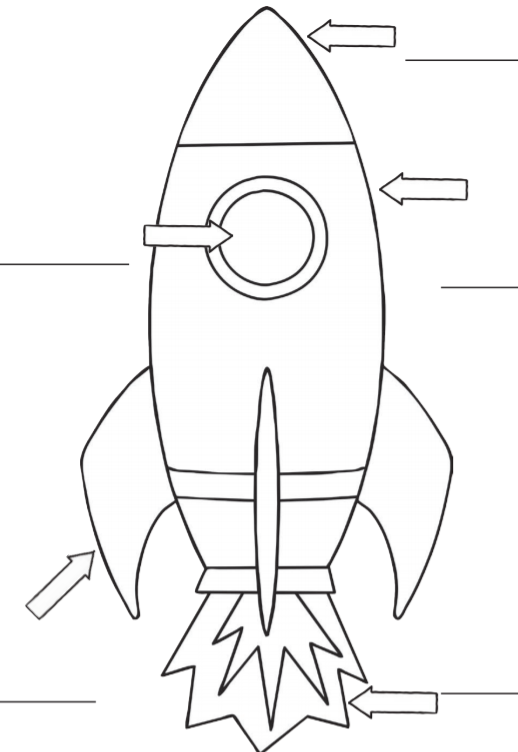 Workbook, pencils, colouring pencilsDiagramLabelNose coneFinWindowBody tubeThrustFridayOn the moon Baby Bear said…To retell a story using a story mapTap Tap Box:Retell beginning/middle of story using actions and story map (and adapted text) from yesterday. Add to the story map Baby Bear thinks that the moon is a bit boring. Plan some games and activities that he could do to make his trip a little more exciting.You could design:A card gameA dice gameA game involving outdoor equipment (hoops, hurdles, balls etc.)A construction game - with small pieces, like Lego or Duplo, or large pieces like plastic bricks.Draw your game, label it, then build it.leggo, dice, cards, duplo, plastic bricks, wooden blocks, hoops, balls etc.GameBoredEntertainDesign